.Diagonal Fwd Lock Right, Diagonal Fwd Lock LeftJazz Box, Scissors Step¼ Turn Right, Rumba BoxRumba Box, Rock Recover BackBack L,R,L, Coaster StepLeft Scissors Step, Right Scissors Step¼ Turn Right, Side Together SideCross Recover, ¼ Turn Left, Walk R-L-R-L**Step Change And Restart On Wall : 4    Count : 28Rocking Chair 1-2-3-4Step fwd R, Recover L, Step back R, Recover LMo Bilang Apa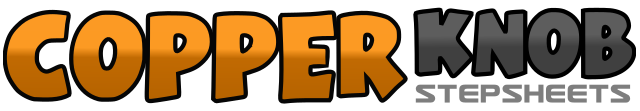 .......Count:64Wall:4Level:Beginner.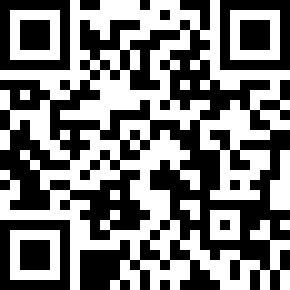 Choreographer:HR Adi (INA) - August 2019HR Adi (INA) - August 2019HR Adi (INA) - August 2019HR Adi (INA) - August 2019HR Adi (INA) - August 2019.Music:Mo Bilang Apa - Tantowi YahyaMo Bilang Apa - Tantowi YahyaMo Bilang Apa - Tantowi YahyaMo Bilang Apa - Tantowi YahyaMo Bilang Apa - Tantowi Yahya........1-2-3-4Step R diagonal fwd, Lock L behind R, Step R diagonal fwd brush L fwd5-6-7-8Step L diagonal fwd , Lock R behind L, Step L diagonal fwd brush R fwd1-2-3-4Cross R over L, Step L back ,Step R to R side, Cross L over R5-6-7-8Step R to R side, Step L together R, Cross R over L hold1-2-3-4Step L to L Side, Step R to R making ¼ turn right, Step fwd L hold5-6-7-8Step R to R side, Step L next to R, Step fwd R hold1-2-3-4Step L to L side, Step R next to L, Step fwd L hold5-6-7-8Step fwd R, Recover L, step back R hold1-2-3-4Step back L-R-L hold5-6-7-8Step back R, Step L next to R, step fwd R hold1-2-3-4Step L to L side, Step R together L, Cross L over R hold5-6-7-8Step R to R side, Step L together R, Cross R over L hold1-2-3-4Step L to L side, Step R to R side making ¼ turn right, Step fwd L hold5-6-7-8Step R to R side, Step L next to R, Step R to R side hold1-2-3-4Cross L over R, Recover R, ¼ turn left step L hold5-6-7-8Walk R-L-R-L